                                                                                              Utorak,19.2020.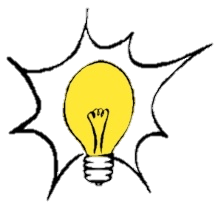 Dobro jutro, dragi đaci !Pred vama su razni zadaci. Nadam se da će ti se zadaci svidjeti.PRIRODA I DRUŠTVOOlujom ideja napiši u bilježnicu sve što ti pada na pamet kada čuješ pojam ljeto.Usmeno odgovori na pitanja:Koje godišnje doba slijedi nakon proljeća?Od kada do kada traje ljeto?Koje mjesece ljeto obuhvaća potpuno, a koje samo djelomično?Kakva je duljina dana i noći 21. lipnja?Kakva je duljina dana i noći tijekom ljeta?Kakvo je najčešće vrijeme ljeti?Koje vremenske nepogode su česte ljeti?Kakve su temperature zraka tijekom ljeta?Kako izgledaju listopadne i vazdazelene biljke ljeti?Kako vremenske prilike ljeti utječu na biljke?Što se događa s biljkama ako ljeti dugo ne pada kiša?Kako vremenske prilike ljeti utječu na život životinja?Imaju li životinje ljeti dovoljno hrane? Zašto?Kako ljetne vremenske prilike utječu na odijevanje ljudi?Koje djelatnosti obavljaju ljudi ljeti?Kako ljudi mogu provoditi ljeto?Gdje se sve može ljetovati?Kakve vremenske prilike prevladavaju ljeti? Kako vremenske prilike ljeti utječu na život biljaka/životinja i rad ljudi?Prepiši u bilježnicu.Osmisliti vremensku prognozu za jedan ljetni dan u svome zavičaju služeći se odgovarajućim pojmovima za vremenske prilike, temperaturu, padaline, smjer vjetra itd./pošalji u grupu/TZKVježbaj s nama / HRT 3METODIKA TRČANJA:POVEZNICA: https://www.youtube.com/watch?v=c-9l_hNxwPsU nizu postavi prepreke tako da ih  trčeći  možeš preskočiti. Zatim pravocrtno vodi loptu  desnom i lijevom rukom.Bacaj loptu o zid/drvo... , hvataj je...Kotrljaj loptu po tlu. HRVATSKI JEZIKPripremite: udžbenik Zlatna vrata 3, str.135. i  radnu bilježnicu, str.115.Pročitaj  tekst Prozori leptiri, Dubravke Ugrešić.Usmeno  odgovori na postavljena pitanja.U bilježnicu prepiši:                                           Prozori leptiri                                                    Dubravka Ugrešić  Književnica uspoređuje prozore s leptirima.  Kada bi odletjeli Sunce ne bi ulazilo u naše domove, ne bismo  vidjeli    lijepe slike ni čuli pjev ptica.           Riješi zadatke iz radne bilježnice, str.115.( pošalji učiteljici)Nauči tekst čitati!SAMOPROCJENA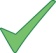 Pročitaj tvrdnje. Ako se slažeš s tvrdnjom stavi znak        . Čitam sigurno. Sve riječi izgovaram točno.Pazim na znakove na kraju rečenica.MATEMATIKADanas ćete učiti o krugu i kružnici.Pripremiti pribor i materijal za praktični rad, udžbenik, str. 122., 123. i zbirku zadataka, str. 123.,Otvorite poveznicu. Gledajte video, učite i riješite zadatke. /udžbenik, str. 122.,123./https://www.loom.com/share/f45893ea42314bd0ad96a385176c83a4Ponovimo: 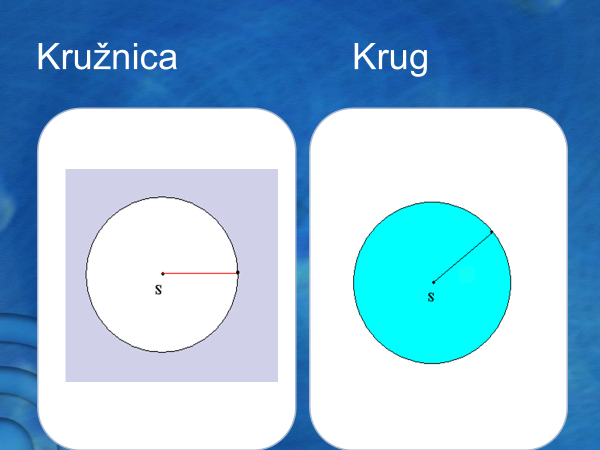 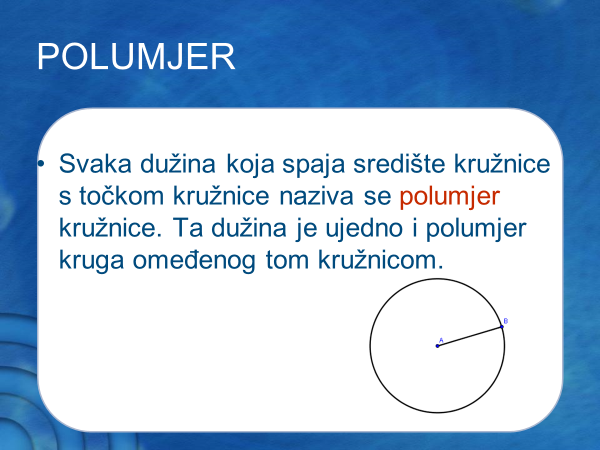 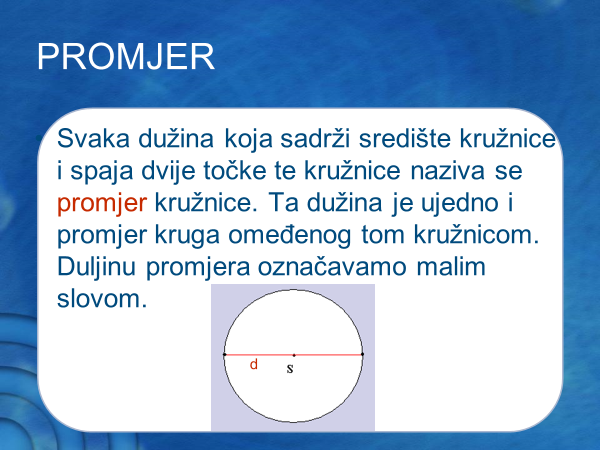 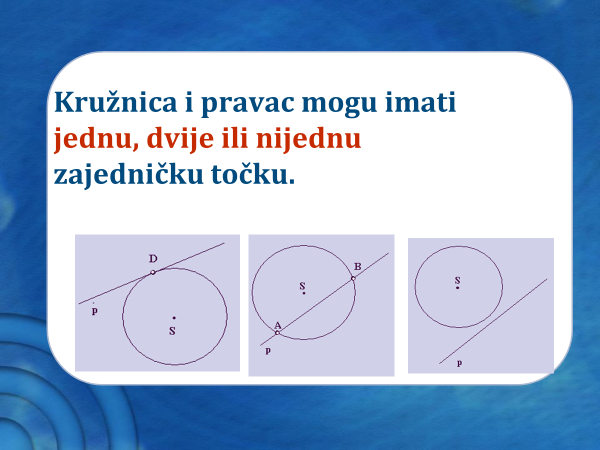 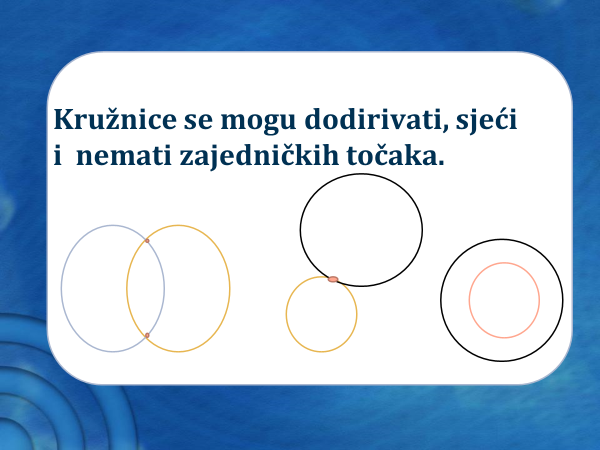 Riješi  zbirku zadataka, str. 123.Plan ploče prepiši i uredno nacrtaj u geometrijsku bilježnicu.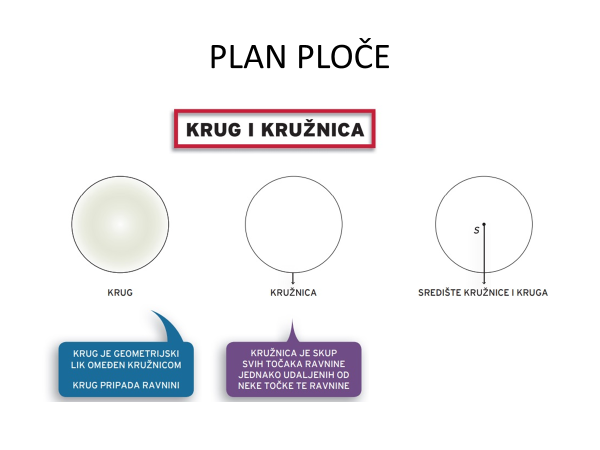 POLUMJER kruga i kružnice je dužina koja spaja središte kruga i kružnice s nekom točkom koja leži na kružnici.Nacrtaj kružnicu i dužinu ST koja je polumjer nacrtane kružnice.PROMJER kružnice i kruga je dužina koja prolazi središtem kružnice spajajući dvije krajnje točke kružnice. Nacrtaj  kružnicu i dužinu AB koja je promjer nacrtane kružnice.Pošalji učiteljici.Dod.n.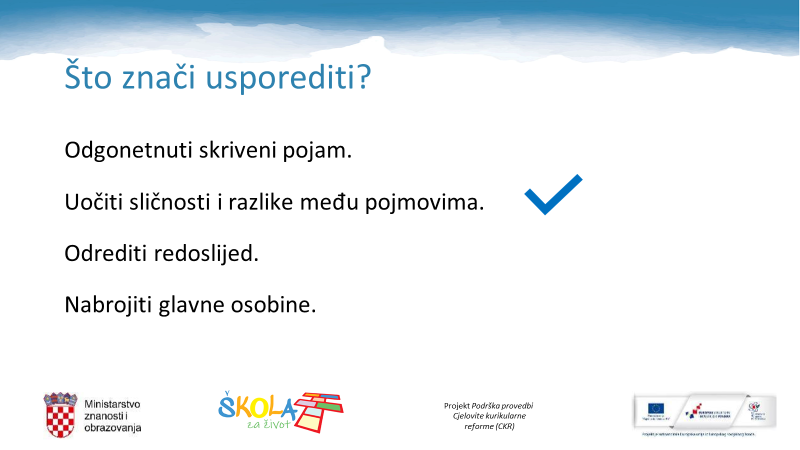 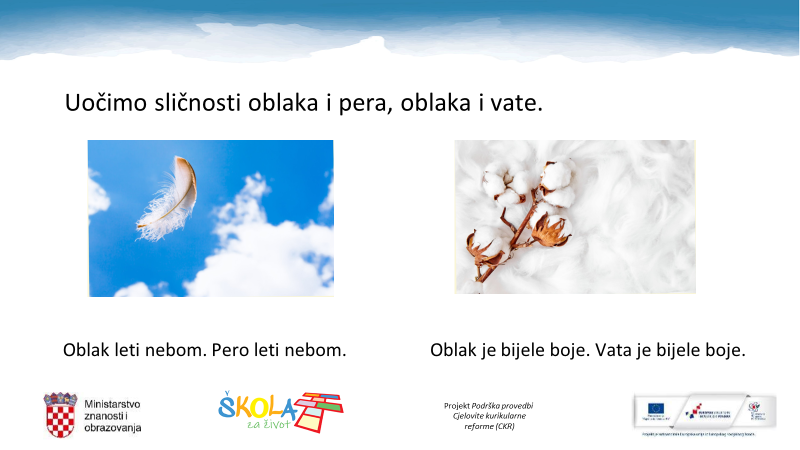 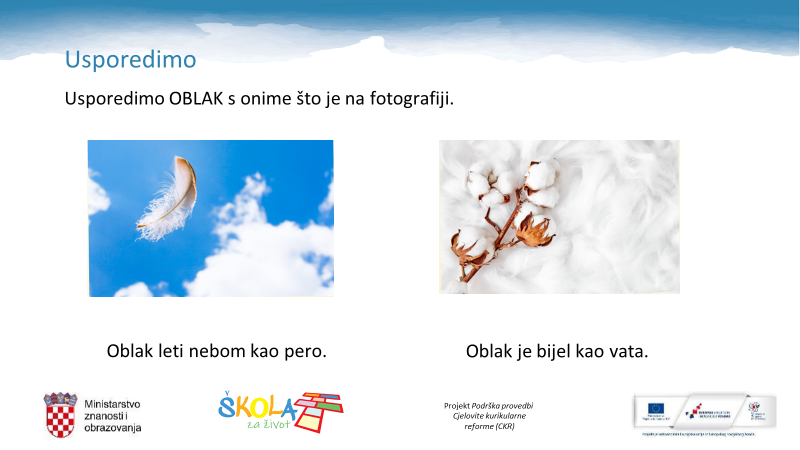 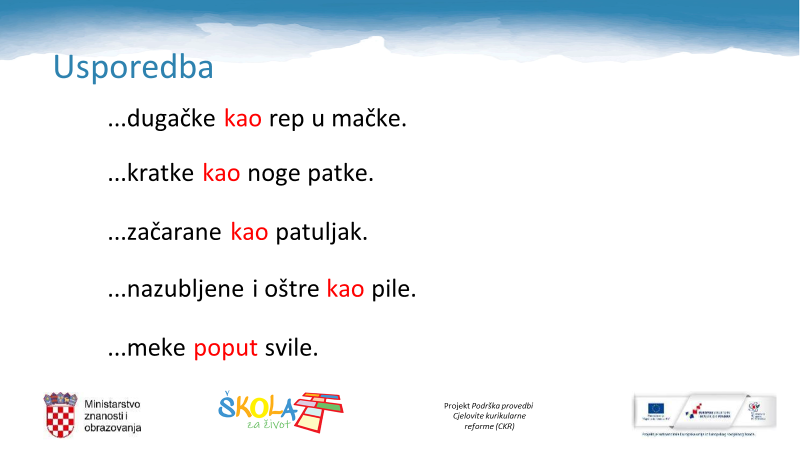 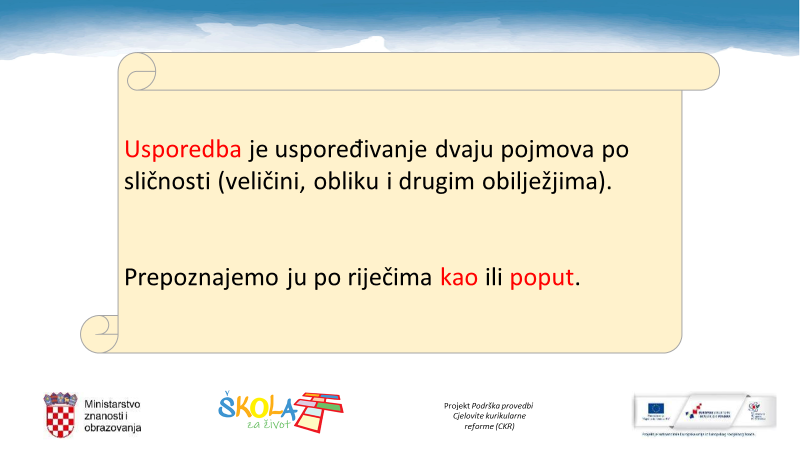 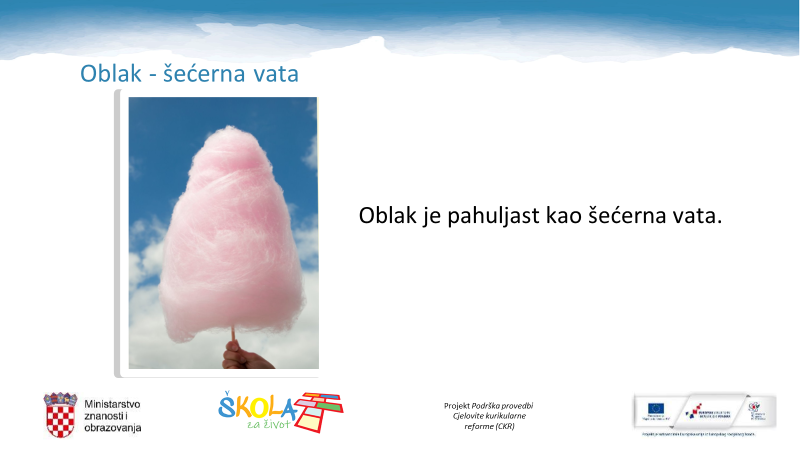 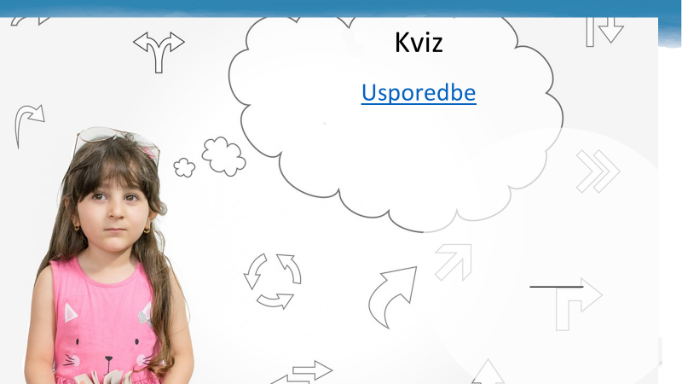 Pogledajte kroz prozor. Napišite 5 stvari koje vidite i čujete koristeći usporedbu./pošalji u grupu /